Numerical games 1Name of the activity:I'm a flower among the flowers Purpouse of the activity:-assessing the knowledge of numbering and numbering within 1-3 Tasks:-to identify figures 1,2, 3 -to put in the vases as many flowers as the figure on the vase -to attach 1 yellow tulip, 2 pink tulips, 3 red tulips and the corresponding figures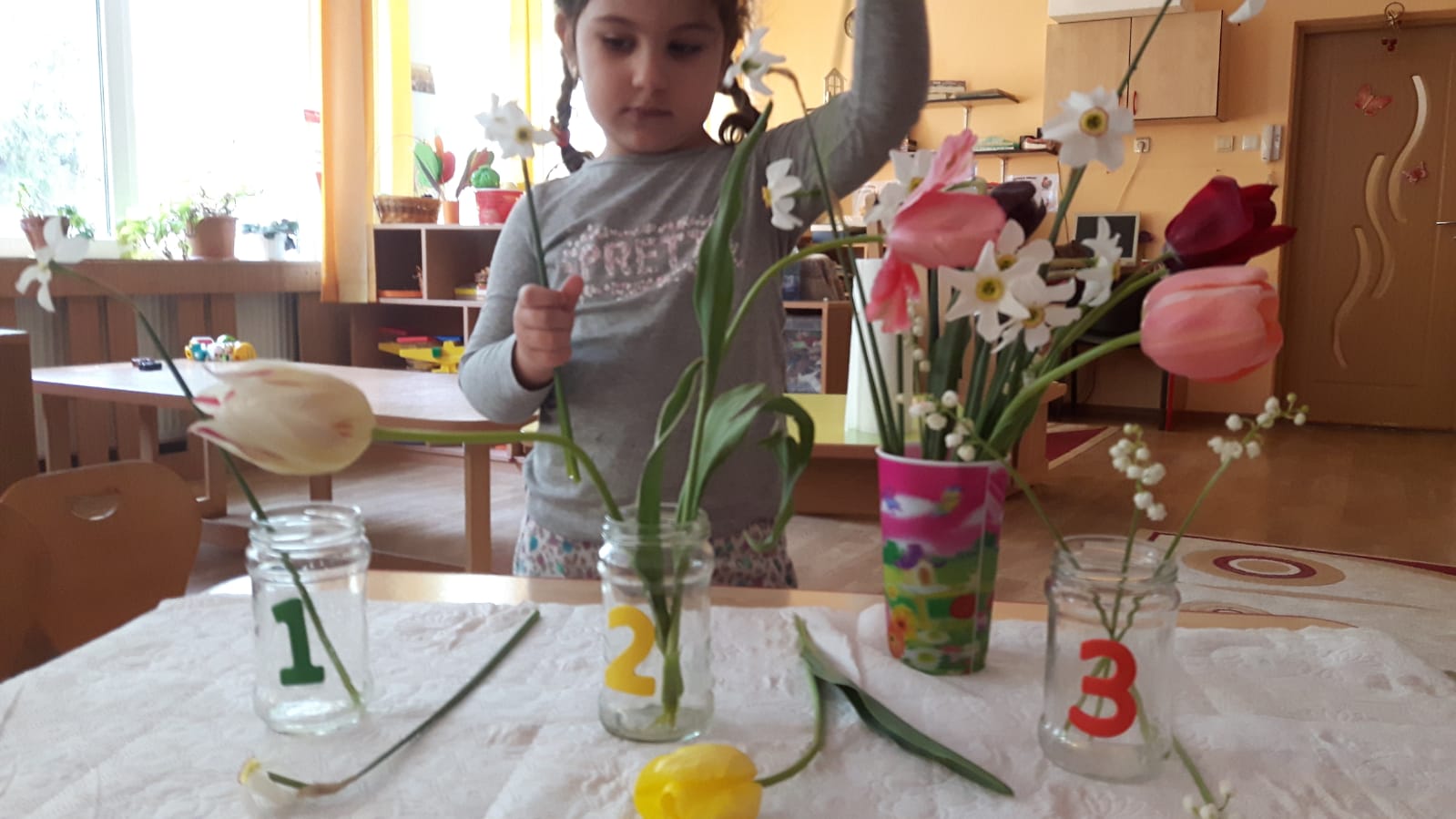 